Fire Chief’s Monthly Report to the Board of DirectorsSeptember 13th, 2023Statistics on Activity for August 2023Operations report: Training Report: Total UCFD1 hours = 1014.54Other: Academy 2023-2 is complete with the three individuals being assigned to shift. Additionally, the Training Division put on the Battalion Chief of Training test and the Lieutenant test. Fire Marshal’s report –       Prevention Other: School programs have started for the 23-24 School year.Fire Investigations:09/03/2023, Wildland Fire Highway 395 (Bensel Road Fire). Approximately 700 acres burned from at least 3 areas along Highway 395. State Conflagration was invoked for this incident which burned in lands within Umatilla County Fire District #1, Umatilla Rural Fire Protection District, Bureau of Land Management, Bureau of Indian Affairs. Cause is possibly from a passing vehicle.09/05/2023, Residential Structure Fire, NW 11th Street. Single-wide manufactured home fully-involved on arrival of crews. All occupants were accounted for, and assistance from American Red Cross was requested. Cause was determined to be from a burning candle left unattended by the occupants.09/08/2023, Residential Structure Fire, Lewis Road. Single family dwelling with fire in a bedroom. Fire damage was contained to the bedroom but there was heat and smoke damage throughout the remainder of the residence. Red Cross was requested to provide assistance to the family. Cause was determined to be an undetermined failure of an extension cord that was coiled up and providing power to entertainment equipment in the bedroom.OTHER ITEMS OF INTEREST:  UEC will be featuring us in an upcoming Ruralite article and social media. Jess Marcum was also interviewed on OPB show. Presented to City Council and it went well. Outstanding invoices: Some Seismic reimbursements Meetings/Classes: Design team and OAC on 21,22,23,24, met with CDA folks, Completed FRI video, Working with Lobby group for infra-structure funding in upcoming session. Met with Chief Critchley about Umatilla County Chief’s meeting. He is also retiring Oct 31. Met with Sage DeLong about Chief’s meeting and unprotected lands etc.. Had phone conf call with FEMA grant writer regarding SAFER grant. Met with Nick Ducote on regional grants for EMS equipment etc…OFCA: I wasn’t able to attend last months meeting.SDAO:Next meeting is in September.Station 26: Mike Hawman and I met with Stahl’s and we will be moving forward with training and using there shop as a fire station. We will start medical and fire training in November hopefully and have the engine and tenders set up for an ISO visit in spring /summer. I am working on finding funding to build an actual small station out there with much the same agreement as with Hawman Farms. We will also be doing some regional medical / CPR training out in that eastern area with all the farmers and citizens we can get this winter. Renderings on next page of Safety Center: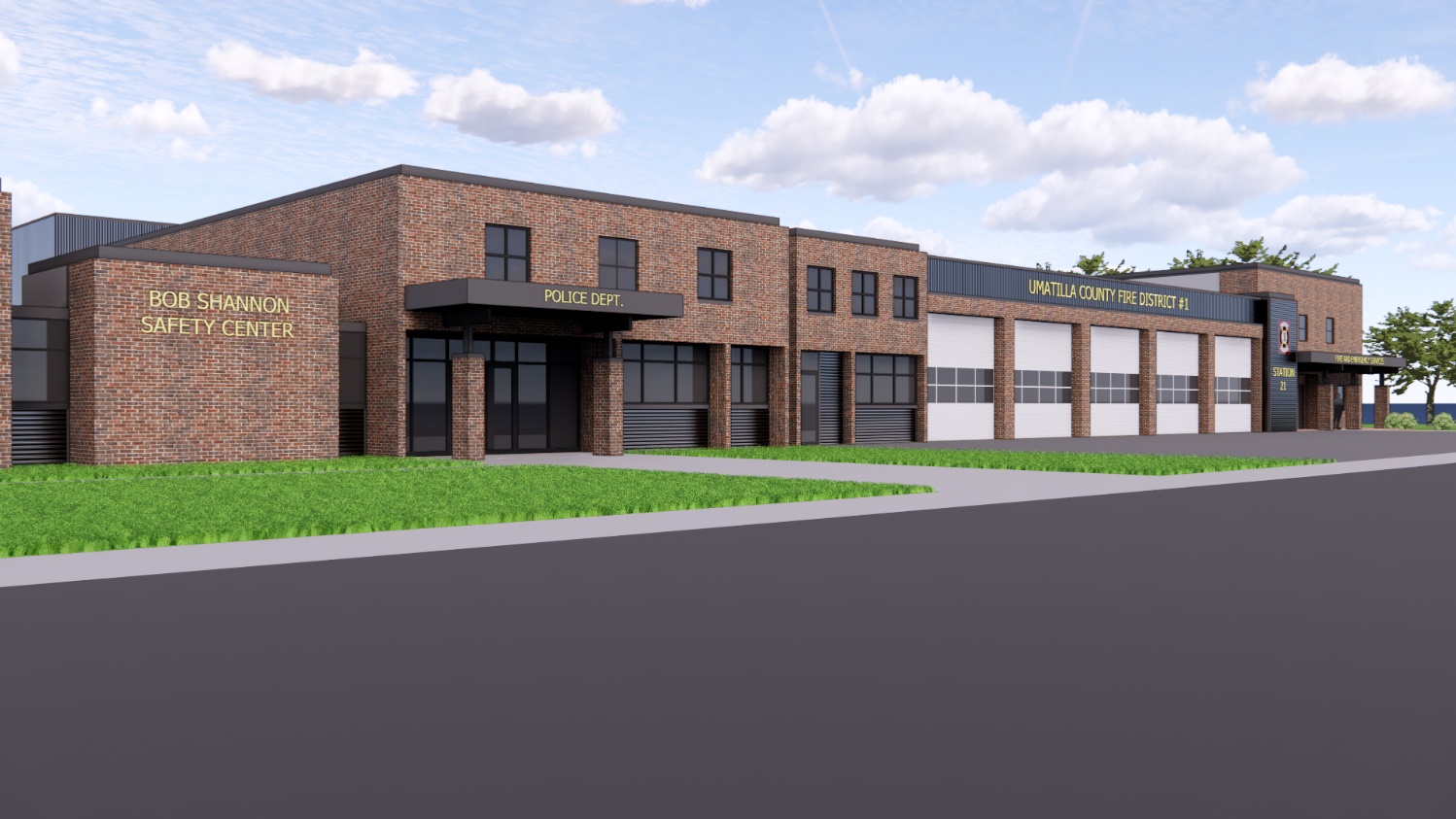 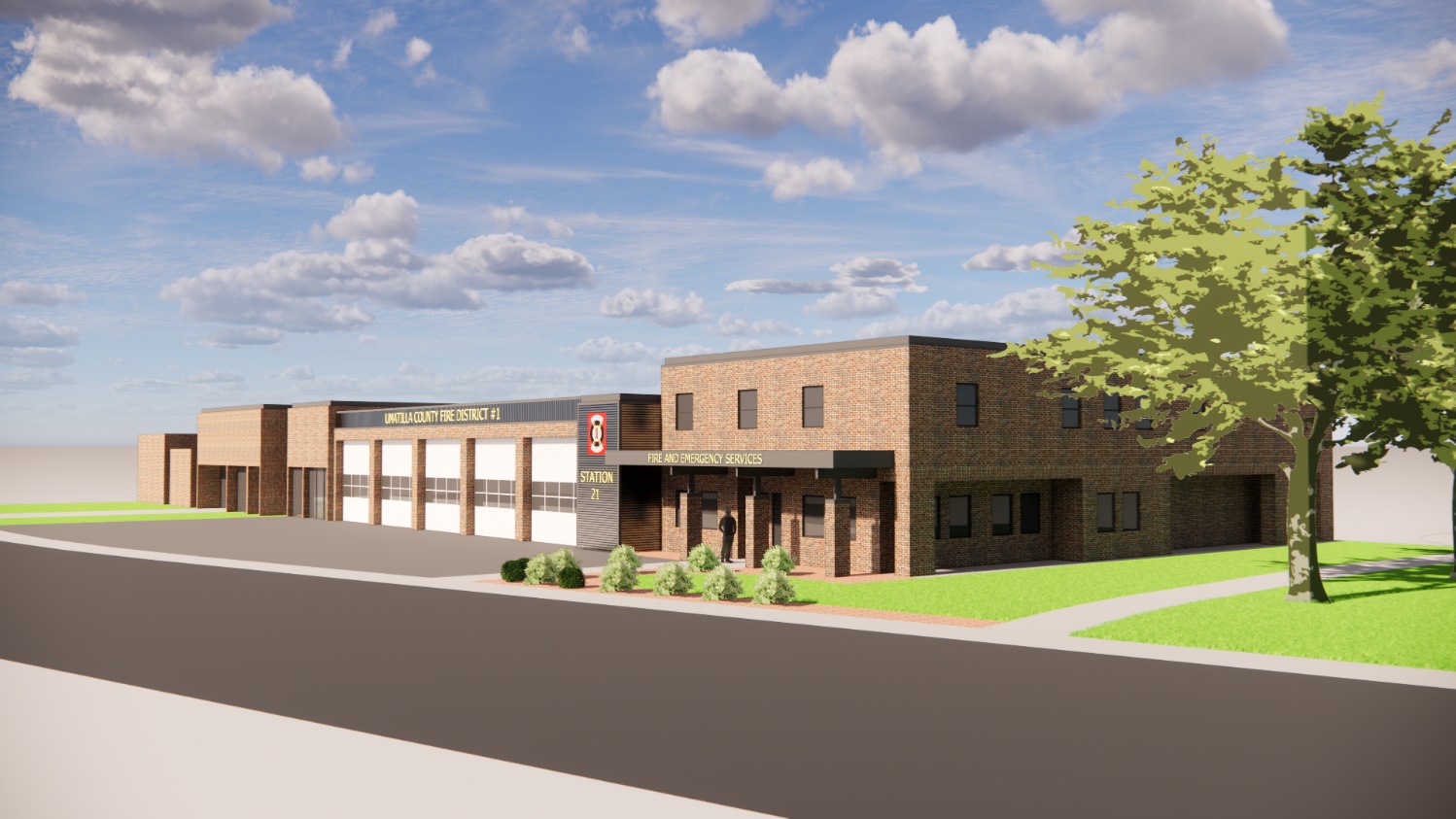 SituationMonthly2023 totalsFires20201Over-pressure, Rupture, Explosion, Overheat (no fire)02Rescue & Emergency Medical Service4293473Hazardous Condition (no fire)432Service Call35200Good Intent Call48300False Alarm & False Call33127Severe Weather & Natural Disaster00Special Incident Type02TOTALS      Aug 2022=  550  3.64% increase  5694337Response by ShiftResponse by ShiftA-140 B-125 C-148 D-122 A-140 B-125 C-148 D-122 A-140 B-125 C-148 D-122 A-140 B-125 C-148 D-122 A-140 B-125 C-148 D-122 Transports Turned Down – 9Transports Turned Down – 9Transports Turned Down – 9Transports Turned Down – 9Transports Turned Down – 9Transports Turned Down – 9Short = 15Long = 2Long = 2Umatilla =  67Umatilla =  67Echo = 7HAZMAT TeamHAZMAT TeamHAZMAT TeamHAZMAT TeamHAZMAT TeamHAZMAT TeamCalls of Service: 2 Phone ConsultsOutreach: noneNew Invoices: noneOutstanding Invoices: waiting on OSP for more billing information for Umatilla Call.                                  Payments: noneMeetings:  . noneEquipment: noneTraining: noneCalls of Service: 2 Phone ConsultsOutreach: noneNew Invoices: noneOutstanding Invoices: waiting on OSP for more billing information for Umatilla Call.                                  Payments: noneMeetings:  . noneEquipment: noneTraining: noneCalls of Service: 2 Phone ConsultsOutreach: noneNew Invoices: noneOutstanding Invoices: waiting on OSP for more billing information for Umatilla Call.                                  Payments: noneMeetings:  . noneEquipment: noneTraining: noneCalls of Service: 2 Phone ConsultsOutreach: noneNew Invoices: noneOutstanding Invoices: waiting on OSP for more billing information for Umatilla Call.                                  Payments: noneMeetings:  . noneEquipment: noneTraining: noneCalls of Service: 2 Phone ConsultsOutreach: noneNew Invoices: noneOutstanding Invoices: waiting on OSP for more billing information for Umatilla Call.                                  Payments: noneMeetings:  . noneEquipment: noneTraining: noneCalls of Service: 2 Phone ConsultsOutreach: noneNew Invoices: noneOutstanding Invoices: waiting on OSP for more billing information for Umatilla Call.                                  Payments: noneMeetings:  . noneEquipment: noneTraining: noneDelays in Response Delays in Response Delays in Response Delays in Response Delays in Response Delays in Response  Delays: A-3 ,B-1, C-2, D-1  Total: 7 Delays: A-3 ,B-1, C-2, D-1  Total: 7 Delays: A-3 ,B-1, C-2, D-1  Total: 7 Delays: A-3 ,B-1, C-2, D-1  Total: 7 Delays: A-3 ,B-1, C-2, D-1  Total: 7 Delays: A-3 ,B-1, C-2, D-1  Total: 7Average: 8.03Days at Full: 10/10 = 0Days at Full: 10/10 = 0Days at Minimum: 8/10 = 30Min. Staff Cost: $25,940.60Min. Staff Cost: $25,940.60PersonnelDan Shult on light duty with torn rotator cuff from fire.  Lee Watson working Single Role Car as a Temp PersonnelDan Shult on light duty with torn rotator cuff from fire.  Lee Watson working Single Role Car as a Temp PersonnelDan Shult on light duty with torn rotator cuff from fire.  Lee Watson working Single Role Car as a Temp PersonnelDan Shult on light duty with torn rotator cuff from fire.  Lee Watson working Single Role Car as a Temp PersonnelDan Shult on light duty with torn rotator cuff from fire.  Lee Watson working Single Role Car as a Temp PersonnelDan Shult on light duty with torn rotator cuff from fire.  Lee Watson working Single Role Car as a Temp Property Damage/Repairs: Bay door repaired at 21.Property Damage/Repairs: Bay door repaired at 21.Property Damage/Repairs: Bay door repaired at 21.Property Damage/Repairs: Bay door repaired at 21.Property Damage/Repairs: Bay door repaired at 21.Property Damage/Repairs: Bay door repaired at 21.Community ParamedicCommunity ParamedicCommunity ParamedicCommunity ParamedicCommunity ParamedicCommunity Paramedic18 home visits, 7 payable visits $2,625 Assisted in multiple 911 calls. Multiple interviews for UEC, “Think out load” OPB/NPB Radio. 18 home visits, 7 payable visits $2,625 Assisted in multiple 911 calls. Multiple interviews for UEC, “Think out load” OPB/NPB Radio. 18 home visits, 7 payable visits $2,625 Assisted in multiple 911 calls. Multiple interviews for UEC, “Think out load” OPB/NPB Radio. 18 home visits, 7 payable visits $2,625 Assisted in multiple 911 calls. Multiple interviews for UEC, “Think out load” OPB/NPB Radio. 18 home visits, 7 payable visits $2,625 Assisted in multiple 911 calls. Multiple interviews for UEC, “Think out load” OPB/NPB Radio. 18 home visits, 7 payable visits $2,625 Assisted in multiple 911 calls. Multiple interviews for UEC, “Think out load” OPB/NPB Radio. LogisticsLogisticsLogisticsLogisticsLogisticsLogisticsNew remount medic placed in service as M22. New Engine placed in service as E21Have used the dozer on 11 fires out of 12 requests this summer. Continued filling behind 23 with dirt etc. Multiple light ballasts replaced and upgraded to LED at ST21All Station Locks recodedDoor locks and handles replaced upstairs at ST23New remount medic placed in service as M22. New Engine placed in service as E21Have used the dozer on 11 fires out of 12 requests this summer. Continued filling behind 23 with dirt etc. Multiple light ballasts replaced and upgraded to LED at ST21All Station Locks recodedDoor locks and handles replaced upstairs at ST23New remount medic placed in service as M22. New Engine placed in service as E21Have used the dozer on 11 fires out of 12 requests this summer. Continued filling behind 23 with dirt etc. Multiple light ballasts replaced and upgraded to LED at ST21All Station Locks recodedDoor locks and handles replaced upstairs at ST23New remount medic placed in service as M22. New Engine placed in service as E21Have used the dozer on 11 fires out of 12 requests this summer. Continued filling behind 23 with dirt etc. Multiple light ballasts replaced and upgraded to LED at ST21All Station Locks recodedDoor locks and handles replaced upstairs at ST23New remount medic placed in service as M22. New Engine placed in service as E21Have used the dozer on 11 fires out of 12 requests this summer. Continued filling behind 23 with dirt etc. Multiple light ballasts replaced and upgraded to LED at ST21All Station Locks recodedDoor locks and handles replaced upstairs at ST23New remount medic placed in service as M22. New Engine placed in service as E21Have used the dozer on 11 fires out of 12 requests this summer. Continued filling behind 23 with dirt etc. Multiple light ballasts replaced and upgraded to LED at ST21All Station Locks recodedDoor locks and handles replaced upstairs at ST23Total Training HoursCareer352.92EMS Only67.46Paid on Call52.16Academy542Applications for CertificationNFPA Instructor I0NWCG Single Resource Boss Engine0NFPA Aerial Apparatus Operator0POC/RI ActivitiesApplications for membership0New POC’s added to department0Members Resigned or Discharged0PREVENTIONBusiness Inspections15Hood installation Inspections0Fire Cause Investigations3Sprinkler, Fire Alarm, Fire Protection Inspections2Plans Reviews4State Inspections/consultations12Fire Code Consultations10Smoke Alarms installed4Planning Committee hours2New Construction – consultations5Juvenile Fire Setter Interventions0SAFETY EDUCATIONSchool Presentations / Students0Station Tours0Fire Extinguisher Prop Trainings0Inflatable safety house0